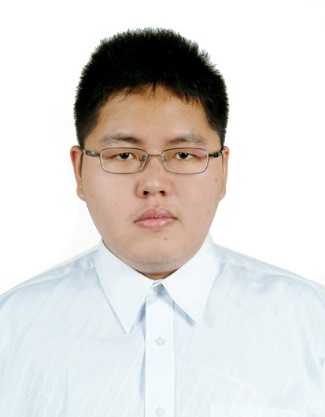 姓名：陳昱達職稱：助理教授電話分機：3571辦公室：K410E-Mail：yutachen@stust.edu.tw E-Mail：yutachen@stust.edu.tw 實驗室：光電感測與精密量測實驗室實驗室：光電感測與精密量測實驗室最高學歷：國立中正大學機械工程博士最高學歷：國立中正大學機械工程博士最高學歷：國立中正大學機械工程博士最高學歷：國立中正大學機械工程博士研究領域：精密量測、工具機幾何誤差量測系統設計、工具機自動化線上量測技術、自動化光學檢測技術(AOI)、光學量測系統設計、精密計量學研究領域：精密量測、工具機幾何誤差量測系統設計、工具機自動化線上量測技術、自動化光學檢測技術(AOI)、光學量測系統設計、精密計量學研究領域：精密量測、工具機幾何誤差量測系統設計、工具機自動化線上量測技術、自動化光學檢測技術(AOI)、光學量測系統設計、精密計量學研究領域：精密量測、工具機幾何誤差量測系統設計、工具機自動化線上量測技術、自動化光學檢測技術(AOI)、光學量測系統設計、精密計量學   學術榮譽    學術榮譽    學術榮譽    學術榮譽 參加2019第八屆中興大學『精密工具機與智慧化技術』專題實作競賽暨程泰集團「精密工具機與智慧化技術」專題實作獎，榮獲「第三名」 (2019.10.05)。參加「鴻海科技獎」，榮獲「特色研究獎」 (2019.1.8)。參加「2018 全國大專院校產學創新實作競賽」，入圍 機械與自動化組 決賽 (2018.11.22)。 發表於「Proceedings of 2018 IEEE International Conference on Advanced Manufacturing」之一文「Measurement of six-degree-of-freedom geometric error for a machine tool (T180004)」，榮獲「BEST CONFERENCE PAPER AWARD」 (2018.11.16)。參加2018第七屆中興大學『精密工具機與智慧化技術』專題實作競賽暨程泰集團「精密工具機與智慧化技術」專題實作獎，榮獲「第二名」 (2018.10.20)。參選「2017全國製造工程研討會論文獎」(論文: 可同時量測六自由度幾何誤差的長行程線軌量測系統)，榮獲「優等獎」 (106.11.18)。參加2019第八屆中興大學『精密工具機與智慧化技術』專題實作競賽暨程泰集團「精密工具機與智慧化技術」專題實作獎，榮獲「第三名」 (2019.10.05)。參加「鴻海科技獎」，榮獲「特色研究獎」 (2019.1.8)。參加「2018 全國大專院校產學創新實作競賽」，入圍 機械與自動化組 決賽 (2018.11.22)。 發表於「Proceedings of 2018 IEEE International Conference on Advanced Manufacturing」之一文「Measurement of six-degree-of-freedom geometric error for a machine tool (T180004)」，榮獲「BEST CONFERENCE PAPER AWARD」 (2018.11.16)。參加2018第七屆中興大學『精密工具機與智慧化技術』專題實作競賽暨程泰集團「精密工具機與智慧化技術」專題實作獎，榮獲「第二名」 (2018.10.20)。參選「2017全國製造工程研討會論文獎」(論文: 可同時量測六自由度幾何誤差的長行程線軌量測系統)，榮獲「優等獎」 (106.11.18)。參加2019第八屆中興大學『精密工具機與智慧化技術』專題實作競賽暨程泰集團「精密工具機與智慧化技術」專題實作獎，榮獲「第三名」 (2019.10.05)。參加「鴻海科技獎」，榮獲「特色研究獎」 (2019.1.8)。參加「2018 全國大專院校產學創新實作競賽」，入圍 機械與自動化組 決賽 (2018.11.22)。 發表於「Proceedings of 2018 IEEE International Conference on Advanced Manufacturing」之一文「Measurement of six-degree-of-freedom geometric error for a machine tool (T180004)」，榮獲「BEST CONFERENCE PAPER AWARD」 (2018.11.16)。參加2018第七屆中興大學『精密工具機與智慧化技術』專題實作競賽暨程泰集團「精密工具機與智慧化技術」專題實作獎，榮獲「第二名」 (2018.10.20)。參選「2017全國製造工程研討會論文獎」(論文: 可同時量測六自由度幾何誤差的長行程線軌量測系統)，榮獲「優等獎」 (106.11.18)。參加2019第八屆中興大學『精密工具機與智慧化技術』專題實作競賽暨程泰集團「精密工具機與智慧化技術」專題實作獎，榮獲「第三名」 (2019.10.05)。參加「鴻海科技獎」，榮獲「特色研究獎」 (2019.1.8)。參加「2018 全國大專院校產學創新實作競賽」，入圍 機械與自動化組 決賽 (2018.11.22)。 發表於「Proceedings of 2018 IEEE International Conference on Advanced Manufacturing」之一文「Measurement of six-degree-of-freedom geometric error for a machine tool (T180004)」，榮獲「BEST CONFERENCE PAPER AWARD」 (2018.11.16)。參加2018第七屆中興大學『精密工具機與智慧化技術』專題實作競賽暨程泰集團「精密工具機與智慧化技術」專題實作獎，榮獲「第二名」 (2018.10.20)。參選「2017全國製造工程研討會論文獎」(論文: 可同時量測六自由度幾何誤差的長行程線軌量測系統)，榮獲「優等獎」 (106.11.18)。   期刊論文   期刊論文   期刊論文   期刊論文C. M. Jan, C. L. Chen, Y. T. Chen, and C. S. Liu, “Optical interference system for simultaneously measuring refractive index and thickness of slim transparent plate,” Optics and Lasers in Engineering, Accepted 2021 (SCI, Impact Factor: 4.273, Rank: 15/97) OPTICS.陳昱達*, 劉建聖, “五軸工具機旋轉軸六自由度幾何誤差量測與補償,” 量測資訊, 191期, pp. 15-23, 2020.Y. T. Chen, P. More, C. S. Liu and C. C. Cheng, “Identification and compensation of position-dependent geometric errors of rotary axes on five-axis machine tools by using a touch-trigger probe and three spheres,” The International Journal of Advanced Manufacturing Technology, vol. 102, pp. 3077-3089, 2019 (SCI, Impact Factor: 2.633, Rank: 25/50) ENGINEERING, MANUFACTURING.Y. T. Chen, P. More and C. S. Liu, “Identification and verification of location errors of rotary axes on five-axis machine tools by using a touch-trigger probe and a sphere,” The International Journal of Advanced Manufacturing Technology, vol. 100, pp. 2653-2667, 2019 (SCI, Impact Factor: 2.633, Rank: 25/50) ENGINEERING, MANUFACTURING.C. S. Liu, Y. F. Pu, Y. T. Chen and Y. T. Luo, “Design of a measurement system for simultaneously measuring six-degree-of-freedom geometric errors of a long linear stage,” Sensors, vol. 18, pp. 3875, 2018 (SCI, Impact Factor: 3.275, Rank: 15/64) INSTRUMENTS & INSTRUMENTATION.C. S. Liu, Z. Y. Wang, and Y. T. Chen, “Novel system for simultaneously measuring the thickness and refractive index of a transparent plate with two optical paths,” Applied Physics B, vol. 124, no. 9, pp. 180, 2018. (SCI, Impact Factor: 1.817, Rank: 58/94) OPTICS.C. L. Hsieh, Y. H. Chang, Y. T. Chen, and C. S. Liu, “Design of VCM actuator with L-shape coil for smartphone cameras,” Microsystem Technologies, vol. 24, no. 2, pp. 1033-1040, 2018 (SCI, Impact Factor: 1.737, Rank: 162/266) ENGINEERING, ELECTRICAL & ELECTRONIC.Y. T. Chen, W. C. Lin, and C. S. Liu, “Design and experimental verification of novel six-degree-of freedom geometric error measurement system for linear stage,” Optics and Lasers in Engineering, vol. 92, pp. 94-104, 2017 (SCI, Impact Factor: 4.273, Rank: 15/97) OPTICS.張隆武, 方彥博, 劉建聖, 陳昱達, 林威辰, “雷射源微型精密構裝與檢測技術應用,” 機械工業雜誌, 407期, pp. 16-28, 2017.Y. T. Chen, Y. S. Huang, and C. S. Liu, “An optical sensor for measuring the position and slanting direction of flat surfaces,” Sensors, vol. 16, no. 7, pp. 1061-1-1061-13, 2016 (SCI, Impact Factor: 3.275, Rank: 15/64) INSTRUMENTS & INSTRUMENTATION.C. M. Jan, C. L. Chen, Y. T. Chen, and C. S. Liu, “Optical interference system for simultaneously measuring refractive index and thickness of slim transparent plate,” Optics and Lasers in Engineering, Accepted 2021 (SCI, Impact Factor: 4.273, Rank: 15/97) OPTICS.陳昱達*, 劉建聖, “五軸工具機旋轉軸六自由度幾何誤差量測與補償,” 量測資訊, 191期, pp. 15-23, 2020.Y. T. Chen, P. More, C. S. Liu and C. C. Cheng, “Identification and compensation of position-dependent geometric errors of rotary axes on five-axis machine tools by using a touch-trigger probe and three spheres,” The International Journal of Advanced Manufacturing Technology, vol. 102, pp. 3077-3089, 2019 (SCI, Impact Factor: 2.633, Rank: 25/50) ENGINEERING, MANUFACTURING.Y. T. Chen, P. More and C. S. Liu, “Identification and verification of location errors of rotary axes on five-axis machine tools by using a touch-trigger probe and a sphere,” The International Journal of Advanced Manufacturing Technology, vol. 100, pp. 2653-2667, 2019 (SCI, Impact Factor: 2.633, Rank: 25/50) ENGINEERING, MANUFACTURING.C. S. Liu, Y. F. Pu, Y. T. Chen and Y. T. Luo, “Design of a measurement system for simultaneously measuring six-degree-of-freedom geometric errors of a long linear stage,” Sensors, vol. 18, pp. 3875, 2018 (SCI, Impact Factor: 3.275, Rank: 15/64) INSTRUMENTS & INSTRUMENTATION.C. S. Liu, Z. Y. Wang, and Y. T. Chen, “Novel system for simultaneously measuring the thickness and refractive index of a transparent plate with two optical paths,” Applied Physics B, vol. 124, no. 9, pp. 180, 2018. (SCI, Impact Factor: 1.817, Rank: 58/94) OPTICS.C. L. Hsieh, Y. H. Chang, Y. T. Chen, and C. S. Liu, “Design of VCM actuator with L-shape coil for smartphone cameras,” Microsystem Technologies, vol. 24, no. 2, pp. 1033-1040, 2018 (SCI, Impact Factor: 1.737, Rank: 162/266) ENGINEERING, ELECTRICAL & ELECTRONIC.Y. T. Chen, W. C. Lin, and C. S. Liu, “Design and experimental verification of novel six-degree-of freedom geometric error measurement system for linear stage,” Optics and Lasers in Engineering, vol. 92, pp. 94-104, 2017 (SCI, Impact Factor: 4.273, Rank: 15/97) OPTICS.張隆武, 方彥博, 劉建聖, 陳昱達, 林威辰, “雷射源微型精密構裝與檢測技術應用,” 機械工業雜誌, 407期, pp. 16-28, 2017.Y. T. Chen, Y. S. Huang, and C. S. Liu, “An optical sensor for measuring the position and slanting direction of flat surfaces,” Sensors, vol. 16, no. 7, pp. 1061-1-1061-13, 2016 (SCI, Impact Factor: 3.275, Rank: 15/64) INSTRUMENTS & INSTRUMENTATION.C. M. Jan, C. L. Chen, Y. T. Chen, and C. S. Liu, “Optical interference system for simultaneously measuring refractive index and thickness of slim transparent plate,” Optics and Lasers in Engineering, Accepted 2021 (SCI, Impact Factor: 4.273, Rank: 15/97) OPTICS.陳昱達*, 劉建聖, “五軸工具機旋轉軸六自由度幾何誤差量測與補償,” 量測資訊, 191期, pp. 15-23, 2020.Y. T. Chen, P. More, C. S. Liu and C. C. Cheng, “Identification and compensation of position-dependent geometric errors of rotary axes on five-axis machine tools by using a touch-trigger probe and three spheres,” The International Journal of Advanced Manufacturing Technology, vol. 102, pp. 3077-3089, 2019 (SCI, Impact Factor: 2.633, Rank: 25/50) ENGINEERING, MANUFACTURING.Y. T. Chen, P. More and C. S. Liu, “Identification and verification of location errors of rotary axes on five-axis machine tools by using a touch-trigger probe and a sphere,” The International Journal of Advanced Manufacturing Technology, vol. 100, pp. 2653-2667, 2019 (SCI, Impact Factor: 2.633, Rank: 25/50) ENGINEERING, MANUFACTURING.C. S. Liu, Y. F. Pu, Y. T. Chen and Y. T. Luo, “Design of a measurement system for simultaneously measuring six-degree-of-freedom geometric errors of a long linear stage,” Sensors, vol. 18, pp. 3875, 2018 (SCI, Impact Factor: 3.275, Rank: 15/64) INSTRUMENTS & INSTRUMENTATION.C. S. Liu, Z. Y. Wang, and Y. T. Chen, “Novel system for simultaneously measuring the thickness and refractive index of a transparent plate with two optical paths,” Applied Physics B, vol. 124, no. 9, pp. 180, 2018. (SCI, Impact Factor: 1.817, Rank: 58/94) OPTICS.C. L. Hsieh, Y. H. Chang, Y. T. Chen, and C. S. Liu, “Design of VCM actuator with L-shape coil for smartphone cameras,” Microsystem Technologies, vol. 24, no. 2, pp. 1033-1040, 2018 (SCI, Impact Factor: 1.737, Rank: 162/266) ENGINEERING, ELECTRICAL & ELECTRONIC.Y. T. Chen, W. C. Lin, and C. S. Liu, “Design and experimental verification of novel six-degree-of freedom geometric error measurement system for linear stage,” Optics and Lasers in Engineering, vol. 92, pp. 94-104, 2017 (SCI, Impact Factor: 4.273, Rank: 15/97) OPTICS.張隆武, 方彥博, 劉建聖, 陳昱達, 林威辰, “雷射源微型精密構裝與檢測技術應用,” 機械工業雜誌, 407期, pp. 16-28, 2017.Y. T. Chen, Y. S. Huang, and C. S. Liu, “An optical sensor for measuring the position and slanting direction of flat surfaces,” Sensors, vol. 16, no. 7, pp. 1061-1-1061-13, 2016 (SCI, Impact Factor: 3.275, Rank: 15/64) INSTRUMENTS & INSTRUMENTATION.C. M. Jan, C. L. Chen, Y. T. Chen, and C. S. Liu, “Optical interference system for simultaneously measuring refractive index and thickness of slim transparent plate,” Optics and Lasers in Engineering, Accepted 2021 (SCI, Impact Factor: 4.273, Rank: 15/97) OPTICS.陳昱達*, 劉建聖, “五軸工具機旋轉軸六自由度幾何誤差量測與補償,” 量測資訊, 191期, pp. 15-23, 2020.Y. T. Chen, P. More, C. S. Liu and C. C. Cheng, “Identification and compensation of position-dependent geometric errors of rotary axes on five-axis machine tools by using a touch-trigger probe and three spheres,” The International Journal of Advanced Manufacturing Technology, vol. 102, pp. 3077-3089, 2019 (SCI, Impact Factor: 2.633, Rank: 25/50) ENGINEERING, MANUFACTURING.Y. T. Chen, P. More and C. S. Liu, “Identification and verification of location errors of rotary axes on five-axis machine tools by using a touch-trigger probe and a sphere,” The International Journal of Advanced Manufacturing Technology, vol. 100, pp. 2653-2667, 2019 (SCI, Impact Factor: 2.633, Rank: 25/50) ENGINEERING, MANUFACTURING.C. S. Liu, Y. F. Pu, Y. T. Chen and Y. T. Luo, “Design of a measurement system for simultaneously measuring six-degree-of-freedom geometric errors of a long linear stage,” Sensors, vol. 18, pp. 3875, 2018 (SCI, Impact Factor: 3.275, Rank: 15/64) INSTRUMENTS & INSTRUMENTATION.C. S. Liu, Z. Y. Wang, and Y. T. Chen, “Novel system for simultaneously measuring the thickness and refractive index of a transparent plate with two optical paths,” Applied Physics B, vol. 124, no. 9, pp. 180, 2018. (SCI, Impact Factor: 1.817, Rank: 58/94) OPTICS.C. L. Hsieh, Y. H. Chang, Y. T. Chen, and C. S. Liu, “Design of VCM actuator with L-shape coil for smartphone cameras,” Microsystem Technologies, vol. 24, no. 2, pp. 1033-1040, 2018 (SCI, Impact Factor: 1.737, Rank: 162/266) ENGINEERING, ELECTRICAL & ELECTRONIC.Y. T. Chen, W. C. Lin, and C. S. Liu, “Design and experimental verification of novel six-degree-of freedom geometric error measurement system for linear stage,” Optics and Lasers in Engineering, vol. 92, pp. 94-104, 2017 (SCI, Impact Factor: 4.273, Rank: 15/97) OPTICS.張隆武, 方彥博, 劉建聖, 陳昱達, 林威辰, “雷射源微型精密構裝與檢測技術應用,” 機械工業雜誌, 407期, pp. 16-28, 2017.Y. T. Chen, Y. S. Huang, and C. S. Liu, “An optical sensor for measuring the position and slanting direction of flat surfaces,” Sensors, vol. 16, no. 7, pp. 1061-1-1061-13, 2016 (SCI, Impact Factor: 3.275, Rank: 15/64) INSTRUMENTS & INSTRUMENTATION.　研討會論文　研討會論文　研討會論文　研討會論文Y. T. Chen, T. H. Hsieh, P. E. Hsu and J. R. Chen, “A Novel and Robust Geometric Errors Measurement Method for a Swiveling Rotary Table by Using a Self Tracking Laser Interferometer,” The International Multi-Conference on Engineering and Technology Innovation (IMETI 2020), B203 (Taichung, Taiwan, October 23-27, 2020).T. H. Hsieh, K. Y. Huang, J. W. Huang, Y. T. Chen and P. E. Hsu, “A New Angular Method for Measuring Position Error of Rotary Axis,” The International Multi-Conference on Engineering and Technology Innovation (IMETI 2020), J225 (Taichung, Taiwan, October 23-27, 2020).T. H. Hsieh, J. W. Huang, K. Y. Huang, Y. T. Chen and P. E. Hsu, “Rotray Encoder Calibration,” The International Multi-Conference on Engineering and Technology Innovation (IMETI 2020), J224 (Taichung, Taiwan, October 23-27, 2020).T. H. Hsieh, J. R. Chen, Y. T. Chen and P. E. Hsu, “Errors Model of a Rotary Axis by Using Multiple Optical Readers,” The International Multi-Conference on Engineering and Technology Innovation (IMETI 2019), J9023 (Kaohsiung, Taiwan, November 15-19, 2019).Y. T. Chen, T. H. Hsieh, J. R. Chen, P. E. Hsu and B. L. Ho, “A New Geometric Errors Measurement of a Rotary Table by LaserTRACER,” The International Multi-Conference on Engineering and Technology Innovation (IMETI 2019), J9022 (Kaohsiung, Taiwan, November 15-19, 2019).Y. T. Chen, P. More, C. S. Liu, and C. C. Cheng “Development of experimental measurement strategy to analyze the measurement method of location errors of rotary C-axis on five-axis machine tools,” Proceedings of 2019 Engineering Mechanics Institute International Conference (EMI 2019), p. 266. (Lyon, France, July 3-5, 2019).C. C. Cheng, Y. S. Chiu, M. S. Tsai, Y. T. Chen, and C. S. Liu “Natural frequency identifications of spindle-toolsystem of machine tools during machining,” Proceedings of 2019 Engineering Mechanics Institute International Conference (EMI 2019), p. 223. (Lyon, France, July 3-5, 2019).陳昱達, 林明宗, 朱柏蔚, 李伯皇, 林煒祥, “五軸工具機位置誤差之鑑別、補償與切削驗證,” 2019 兩岸四地先進製造技術會議 (南投縣, Taiwan, ,May 30- June 1, 2019).C. S. Liu, Y. T. Luo, Y. T. Chen and Y. F. Pu, “Measurement of six-degree-of-freedom geometric error for a machine tool,” Proceedings of2018 IEEE International Conference on Advanced Manufacturing (IEEE ICAM 2018), pp. T180004. (Yunlin, Taiwan, November 16-18, 2018).C. S. Liu*, Y. F. Pu, Y. T. Chen and Y. T. Luo, “Design of a measurement system for simultaneously measuring six-degree-of-freedom geometric errors of a long linear stage,” Proceedings of the 6th International Symposium on Sensor Science 2018 (I3S2018), pp. sciforum-017939. (Kenting, Taiwan, August 06-08, 2018).陳昱達, Pruthvikumar s more, 劉建聖, “五軸工具機雙旋轉軸組裝誤差線上量測技術分析,” 全國製造工程研討會, pp. SME13 (崑山科技大學, 台南市, Taiwan, November 17-18, 2017).羅詠泰, 陳昱達, 蒲昱帆, 劉建聖, “線性軸六自由度幾何誤差量測系,” 全國製造工程研討會, pp. SME02 (崑山科技大學, 台南市, Taiwan, November 17-18, 2017).蒲昱帆, 陳昱達, 羅詠泰, 劉建聖, “可同時量測六自由度幾何誤差的長行程線軌量測系統,” 全國製造工程研討會, pp. SME07 (崑山科技大學, 台南市, Taiwan, November 17-18, 2017).C. S. Liu, Z. Y. Wang, and Y. T. Chen, “Optical sensor for simultaneous refractive index and thickness measurement,” Proceedings of the International Symposium on Optomechatronic Technology 2017 (ISOT2017), pp. AQ-05. (Tainan, Taiwan, November 05-09, 2017).C. L. Hsieh, Y. H. Chang, Y. T. Chen, and C. S. Liu*, “Design of VCM actuator with the L-shape coil for smartphone cameras,” Proceedings of the IEEE International Magnetics Conference 2017 (INTERMAG 2017), pp. HT-06. (Dublin, Ireland, April 24-28, 2017).Y. T. Chen, T. H. Hsieh, P. E. Hsu and J. R. Chen, “A Novel and Robust Geometric Errors Measurement Method for a Swiveling Rotary Table by Using a Self Tracking Laser Interferometer,” The International Multi-Conference on Engineering and Technology Innovation (IMETI 2020), B203 (Taichung, Taiwan, October 23-27, 2020).T. H. Hsieh, K. Y. Huang, J. W. Huang, Y. T. Chen and P. E. Hsu, “A New Angular Method for Measuring Position Error of Rotary Axis,” The International Multi-Conference on Engineering and Technology Innovation (IMETI 2020), J225 (Taichung, Taiwan, October 23-27, 2020).T. H. Hsieh, J. W. Huang, K. Y. Huang, Y. T. Chen and P. E. Hsu, “Rotray Encoder Calibration,” The International Multi-Conference on Engineering and Technology Innovation (IMETI 2020), J224 (Taichung, Taiwan, October 23-27, 2020).T. H. Hsieh, J. R. Chen, Y. T. Chen and P. E. Hsu, “Errors Model of a Rotary Axis by Using Multiple Optical Readers,” The International Multi-Conference on Engineering and Technology Innovation (IMETI 2019), J9023 (Kaohsiung, Taiwan, November 15-19, 2019).Y. T. Chen, T. H. Hsieh, J. R. Chen, P. E. Hsu and B. L. Ho, “A New Geometric Errors Measurement of a Rotary Table by LaserTRACER,” The International Multi-Conference on Engineering and Technology Innovation (IMETI 2019), J9022 (Kaohsiung, Taiwan, November 15-19, 2019).Y. T. Chen, P. More, C. S. Liu, and C. C. Cheng “Development of experimental measurement strategy to analyze the measurement method of location errors of rotary C-axis on five-axis machine tools,” Proceedings of 2019 Engineering Mechanics Institute International Conference (EMI 2019), p. 266. (Lyon, France, July 3-5, 2019).C. C. Cheng, Y. S. Chiu, M. S. Tsai, Y. T. Chen, and C. S. Liu “Natural frequency identifications of spindle-toolsystem of machine tools during machining,” Proceedings of 2019 Engineering Mechanics Institute International Conference (EMI 2019), p. 223. (Lyon, France, July 3-5, 2019).陳昱達, 林明宗, 朱柏蔚, 李伯皇, 林煒祥, “五軸工具機位置誤差之鑑別、補償與切削驗證,” 2019 兩岸四地先進製造技術會議 (南投縣, Taiwan, ,May 30- June 1, 2019).C. S. Liu, Y. T. Luo, Y. T. Chen and Y. F. Pu, “Measurement of six-degree-of-freedom geometric error for a machine tool,” Proceedings of2018 IEEE International Conference on Advanced Manufacturing (IEEE ICAM 2018), pp. T180004. (Yunlin, Taiwan, November 16-18, 2018).C. S. Liu*, Y. F. Pu, Y. T. Chen and Y. T. Luo, “Design of a measurement system for simultaneously measuring six-degree-of-freedom geometric errors of a long linear stage,” Proceedings of the 6th International Symposium on Sensor Science 2018 (I3S2018), pp. sciforum-017939. (Kenting, Taiwan, August 06-08, 2018).陳昱達, Pruthvikumar s more, 劉建聖, “五軸工具機雙旋轉軸組裝誤差線上量測技術分析,” 全國製造工程研討會, pp. SME13 (崑山科技大學, 台南市, Taiwan, November 17-18, 2017).羅詠泰, 陳昱達, 蒲昱帆, 劉建聖, “線性軸六自由度幾何誤差量測系,” 全國製造工程研討會, pp. SME02 (崑山科技大學, 台南市, Taiwan, November 17-18, 2017).蒲昱帆, 陳昱達, 羅詠泰, 劉建聖, “可同時量測六自由度幾何誤差的長行程線軌量測系統,” 全國製造工程研討會, pp. SME07 (崑山科技大學, 台南市, Taiwan, November 17-18, 2017).C. S. Liu, Z. Y. Wang, and Y. T. Chen, “Optical sensor for simultaneous refractive index and thickness measurement,” Proceedings of the International Symposium on Optomechatronic Technology 2017 (ISOT2017), pp. AQ-05. (Tainan, Taiwan, November 05-09, 2017).C. L. Hsieh, Y. H. Chang, Y. T. Chen, and C. S. Liu*, “Design of VCM actuator with the L-shape coil for smartphone cameras,” Proceedings of the IEEE International Magnetics Conference 2017 (INTERMAG 2017), pp. HT-06. (Dublin, Ireland, April 24-28, 2017).Y. T. Chen, T. H. Hsieh, P. E. Hsu and J. R. Chen, “A Novel and Robust Geometric Errors Measurement Method for a Swiveling Rotary Table by Using a Self Tracking Laser Interferometer,” The International Multi-Conference on Engineering and Technology Innovation (IMETI 2020), B203 (Taichung, Taiwan, October 23-27, 2020).T. H. Hsieh, K. Y. Huang, J. W. Huang, Y. T. Chen and P. E. Hsu, “A New Angular Method for Measuring Position Error of Rotary Axis,” The International Multi-Conference on Engineering and Technology Innovation (IMETI 2020), J225 (Taichung, Taiwan, October 23-27, 2020).T. H. Hsieh, J. W. Huang, K. Y. Huang, Y. T. Chen and P. E. Hsu, “Rotray Encoder Calibration,” The International Multi-Conference on Engineering and Technology Innovation (IMETI 2020), J224 (Taichung, Taiwan, October 23-27, 2020).T. H. Hsieh, J. R. Chen, Y. T. Chen and P. E. Hsu, “Errors Model of a Rotary Axis by Using Multiple Optical Readers,” The International Multi-Conference on Engineering and Technology Innovation (IMETI 2019), J9023 (Kaohsiung, Taiwan, November 15-19, 2019).Y. T. Chen, T. H. Hsieh, J. R. Chen, P. E. Hsu and B. L. Ho, “A New Geometric Errors Measurement of a Rotary Table by LaserTRACER,” The International Multi-Conference on Engineering and Technology Innovation (IMETI 2019), J9022 (Kaohsiung, Taiwan, November 15-19, 2019).Y. T. Chen, P. More, C. S. Liu, and C. C. Cheng “Development of experimental measurement strategy to analyze the measurement method of location errors of rotary C-axis on five-axis machine tools,” Proceedings of 2019 Engineering Mechanics Institute International Conference (EMI 2019), p. 266. (Lyon, France, July 3-5, 2019).C. C. Cheng, Y. S. Chiu, M. S. Tsai, Y. T. Chen, and C. S. Liu “Natural frequency identifications of spindle-toolsystem of machine tools during machining,” Proceedings of 2019 Engineering Mechanics Institute International Conference (EMI 2019), p. 223. (Lyon, France, July 3-5, 2019).陳昱達, 林明宗, 朱柏蔚, 李伯皇, 林煒祥, “五軸工具機位置誤差之鑑別、補償與切削驗證,” 2019 兩岸四地先進製造技術會議 (南投縣, Taiwan, ,May 30- June 1, 2019).C. S. Liu, Y. T. Luo, Y. T. Chen and Y. F. Pu, “Measurement of six-degree-of-freedom geometric error for a machine tool,” Proceedings of2018 IEEE International Conference on Advanced Manufacturing (IEEE ICAM 2018), pp. T180004. (Yunlin, Taiwan, November 16-18, 2018).C. S. Liu*, Y. F. Pu, Y. T. Chen and Y. T. Luo, “Design of a measurement system for simultaneously measuring six-degree-of-freedom geometric errors of a long linear stage,” Proceedings of the 6th International Symposium on Sensor Science 2018 (I3S2018), pp. sciforum-017939. (Kenting, Taiwan, August 06-08, 2018).陳昱達, Pruthvikumar s more, 劉建聖, “五軸工具機雙旋轉軸組裝誤差線上量測技術分析,” 全國製造工程研討會, pp. SME13 (崑山科技大學, 台南市, Taiwan, November 17-18, 2017).羅詠泰, 陳昱達, 蒲昱帆, 劉建聖, “線性軸六自由度幾何誤差量測系,” 全國製造工程研討會, pp. SME02 (崑山科技大學, 台南市, Taiwan, November 17-18, 2017).蒲昱帆, 陳昱達, 羅詠泰, 劉建聖, “可同時量測六自由度幾何誤差的長行程線軌量測系統,” 全國製造工程研討會, pp. SME07 (崑山科技大學, 台南市, Taiwan, November 17-18, 2017).C. S. Liu, Z. Y. Wang, and Y. T. Chen, “Optical sensor for simultaneous refractive index and thickness measurement,” Proceedings of the International Symposium on Optomechatronic Technology 2017 (ISOT2017), pp. AQ-05. (Tainan, Taiwan, November 05-09, 2017).C. L. Hsieh, Y. H. Chang, Y. T. Chen, and C. S. Liu*, “Design of VCM actuator with the L-shape coil for smartphone cameras,” Proceedings of the IEEE International Magnetics Conference 2017 (INTERMAG 2017), pp. HT-06. (Dublin, Ireland, April 24-28, 2017).Y. T. Chen, T. H. Hsieh, P. E. Hsu and J. R. Chen, “A Novel and Robust Geometric Errors Measurement Method for a Swiveling Rotary Table by Using a Self Tracking Laser Interferometer,” The International Multi-Conference on Engineering and Technology Innovation (IMETI 2020), B203 (Taichung, Taiwan, October 23-27, 2020).T. H. Hsieh, K. Y. Huang, J. W. Huang, Y. T. Chen and P. E. Hsu, “A New Angular Method for Measuring Position Error of Rotary Axis,” The International Multi-Conference on Engineering and Technology Innovation (IMETI 2020), J225 (Taichung, Taiwan, October 23-27, 2020).T. H. Hsieh, J. W. Huang, K. Y. Huang, Y. T. Chen and P. E. Hsu, “Rotray Encoder Calibration,” The International Multi-Conference on Engineering and Technology Innovation (IMETI 2020), J224 (Taichung, Taiwan, October 23-27, 2020).T. H. Hsieh, J. R. Chen, Y. T. Chen and P. E. Hsu, “Errors Model of a Rotary Axis by Using Multiple Optical Readers,” The International Multi-Conference on Engineering and Technology Innovation (IMETI 2019), J9023 (Kaohsiung, Taiwan, November 15-19, 2019).Y. T. Chen, T. H. Hsieh, J. R. Chen, P. E. Hsu and B. L. Ho, “A New Geometric Errors Measurement of a Rotary Table by LaserTRACER,” The International Multi-Conference on Engineering and Technology Innovation (IMETI 2019), J9022 (Kaohsiung, Taiwan, November 15-19, 2019).Y. T. Chen, P. More, C. S. Liu, and C. C. Cheng “Development of experimental measurement strategy to analyze the measurement method of location errors of rotary C-axis on five-axis machine tools,” Proceedings of 2019 Engineering Mechanics Institute International Conference (EMI 2019), p. 266. (Lyon, France, July 3-5, 2019).C. C. Cheng, Y. S. Chiu, M. S. Tsai, Y. T. Chen, and C. S. Liu “Natural frequency identifications of spindle-toolsystem of machine tools during machining,” Proceedings of 2019 Engineering Mechanics Institute International Conference (EMI 2019), p. 223. (Lyon, France, July 3-5, 2019).陳昱達, 林明宗, 朱柏蔚, 李伯皇, 林煒祥, “五軸工具機位置誤差之鑑別、補償與切削驗證,” 2019 兩岸四地先進製造技術會議 (南投縣, Taiwan, ,May 30- June 1, 2019).C. S. Liu, Y. T. Luo, Y. T. Chen and Y. F. Pu, “Measurement of six-degree-of-freedom geometric error for a machine tool,” Proceedings of2018 IEEE International Conference on Advanced Manufacturing (IEEE ICAM 2018), pp. T180004. (Yunlin, Taiwan, November 16-18, 2018).C. S. Liu*, Y. F. Pu, Y. T. Chen and Y. T. Luo, “Design of a measurement system for simultaneously measuring six-degree-of-freedom geometric errors of a long linear stage,” Proceedings of the 6th International Symposium on Sensor Science 2018 (I3S2018), pp. sciforum-017939. (Kenting, Taiwan, August 06-08, 2018).陳昱達, Pruthvikumar s more, 劉建聖, “五軸工具機雙旋轉軸組裝誤差線上量測技術分析,” 全國製造工程研討會, pp. SME13 (崑山科技大學, 台南市, Taiwan, November 17-18, 2017).羅詠泰, 陳昱達, 蒲昱帆, 劉建聖, “線性軸六自由度幾何誤差量測系,” 全國製造工程研討會, pp. SME02 (崑山科技大學, 台南市, Taiwan, November 17-18, 2017).蒲昱帆, 陳昱達, 羅詠泰, 劉建聖, “可同時量測六自由度幾何誤差的長行程線軌量測系統,” 全國製造工程研討會, pp. SME07 (崑山科技大學, 台南市, Taiwan, November 17-18, 2017).C. S. Liu, Z. Y. Wang, and Y. T. Chen, “Optical sensor for simultaneous refractive index and thickness measurement,” Proceedings of the International Symposium on Optomechatronic Technology 2017 (ISOT2017), pp. AQ-05. (Tainan, Taiwan, November 05-09, 2017).C. L. Hsieh, Y. H. Chang, Y. T. Chen, and C. S. Liu*, “Design of VCM actuator with the L-shape coil for smartphone cameras,” Proceedings of the IEEE International Magnetics Conference 2017 (INTERMAG 2017), pp. HT-06. (Dublin, Ireland, April 24-28, 2017).　專利　專利　專利　專利劉建聖, 陳昱達, More pruthvikumar subhashrao, “應用於多軸工具機的幾何誤差量測方法,” 中華民國專利I694238, 2020/05/21.C. S. Liu, Y. T. Chen and Y. X. Lin, “Multi-degree-of-freedom error measurement system for rotary axes and method thereof,” U.S. Patent, under review 16018436.劉建聖, 陳昱達, 林煜翔, “旋轉軸多自由度誤差量測系統及其方法,”中華民國專利 I677671,2019/11/21C. S. Liu, Y. T. Chen, Y. T. Luo, and Y. F. Pu, “Method and apparatus for measuring errors of movable platform in multiple degrees of freedom,”US Patent, 10502559 B2, 2019/12/10.劉建聖, 陳昱達, 蒲昱帆, 羅詠泰,“量測移動平台之多自由度誤差之方法及裝置,”中華民國發明專利 I614513, 2018/02/11.劉建聖,黃彥勝,陳昱達, “傾斜角度與距離量測方法,” 中華民國發明專利 I580930, 2017/05/01.劉建聖, 陳昱達, More pruthvikumar subhashrao, “應用於多軸工具機的幾何誤差量測方法,” 中華民國專利I694238, 2020/05/21.C. S. Liu, Y. T. Chen and Y. X. Lin, “Multi-degree-of-freedom error measurement system for rotary axes and method thereof,” U.S. Patent, under review 16018436.劉建聖, 陳昱達, 林煜翔, “旋轉軸多自由度誤差量測系統及其方法,”中華民國專利 I677671,2019/11/21C. S. Liu, Y. T. Chen, Y. T. Luo, and Y. F. Pu, “Method and apparatus for measuring errors of movable platform in multiple degrees of freedom,”US Patent, 10502559 B2, 2019/12/10.劉建聖, 陳昱達, 蒲昱帆, 羅詠泰,“量測移動平台之多自由度誤差之方法及裝置,”中華民國發明專利 I614513, 2018/02/11.劉建聖,黃彥勝,陳昱達, “傾斜角度與距離量測方法,” 中華民國發明專利 I580930, 2017/05/01.劉建聖, 陳昱達, More pruthvikumar subhashrao, “應用於多軸工具機的幾何誤差量測方法,” 中華民國專利I694238, 2020/05/21.C. S. Liu, Y. T. Chen and Y. X. Lin, “Multi-degree-of-freedom error measurement system for rotary axes and method thereof,” U.S. Patent, under review 16018436.劉建聖, 陳昱達, 林煜翔, “旋轉軸多自由度誤差量測系統及其方法,”中華民國專利 I677671,2019/11/21C. S. Liu, Y. T. Chen, Y. T. Luo, and Y. F. Pu, “Method and apparatus for measuring errors of movable platform in multiple degrees of freedom,”US Patent, 10502559 B2, 2019/12/10.劉建聖, 陳昱達, 蒲昱帆, 羅詠泰,“量測移動平台之多自由度誤差之方法及裝置,”中華民國發明專利 I614513, 2018/02/11.劉建聖,黃彥勝,陳昱達, “傾斜角度與距離量測方法,” 中華民國發明專利 I580930, 2017/05/01.劉建聖, 陳昱達, More pruthvikumar subhashrao, “應用於多軸工具機的幾何誤差量測方法,” 中華民國專利I694238, 2020/05/21.C. S. Liu, Y. T. Chen and Y. X. Lin, “Multi-degree-of-freedom error measurement system for rotary axes and method thereof,” U.S. Patent, under review 16018436.劉建聖, 陳昱達, 林煜翔, “旋轉軸多自由度誤差量測系統及其方法,”中華民國專利 I677671,2019/11/21C. S. Liu, Y. T. Chen, Y. T. Luo, and Y. F. Pu, “Method and apparatus for measuring errors of movable platform in multiple degrees of freedom,”US Patent, 10502559 B2, 2019/12/10.劉建聖, 陳昱達, 蒲昱帆, 羅詠泰,“量測移動平台之多自由度誤差之方法及裝置,”中華民國發明專利 I614513, 2018/02/11.劉建聖,黃彥勝,陳昱達, “傾斜角度與距離量測方法,” 中華民國發明專利 I580930, 2017/05/01.　研究計畫　研究計畫　研究計畫　研究計畫　服務　服務　服務　服務